Rippikouluinfo Päivärippikoulu 2021Tervetuloa rippikouluun! Tässä on sinulle tietoa ryhmäsi kokoontumisista ja muita rippikouluun liittyviä ohjeita.Olet ryhmässä PäivärippikouluPäivärippikoulu on maksutonRyhmä kokoontuu pääsääntöisesti Huittisten seurakuntakeskuksen Helena-salissa (Papintie 1)Kokoontumispaikkoja ovat myös Huittisten kirkko tai Kulma (seurakuntakeskuksen vieressä oleva nuorisotila)Konfirmaatio on Huittisten kirkossa 20.6.2021RYHMÄSI KOKOONTUMISPÄIVÄT2020:La 14.11. Ensimmäinen ennakko-opetuspäivä Helena-salissa klo 9—15Su 15.11. Ensimmäinen messu klo 10—12Pe 20.11. Nuortenilta Kulmassa klo 18—202021:Pe 29.1. Nuortenilta Kulmassa klo 18—20La 13.2. Yhteisvastuukeräys klo 10—12.30 (Lähtö Kulmasta)Su 14.2. Toinen messu klo 10—12La 17.4. Toinen ennakko-opetuspäivä Helena-salissa klo 9—15Su 18.4. Kolmas messu, jota nuoret ovat mukana toteuttamassa. Vanhemmille info messun jälkeen. Klo 9.15—12.15Ma 7.6.— su 13.6. Intensiivijakso Huittisten seurakuntakeskuksessa klo 9—15Pe 18.6. Konfirmaatioharjoitus klo 10—12 Huittisten kirkkoSu 20.6. Konfirmaatio klo 10 Huittisten kirkko (klo 9 kokoontuminen kirkkoon, klo 9.15 valokuvaus)Huom! Vampulassa konfirmoitavat: Pe 30.7.2021 konfirmaatioharjoitus klo 10—12 ja La 31.7.2021 konfirmaatio klo 13Rippikoululaiset osallistuvat toimintaan ryhmänä, annettujen ohjeiden mukaan.Ne, jotka eivät syystä tai toisesta osallistu yhteisvastuukeräykseen, suorittavat korvaavan tehtävän. HUOM! Korvaavana tehtävänä osallistutaan messuun sekä johonkin muuhun seurakunnan järjestämään tilaisuuteen.Nuortenillat korvataan messukäynnillä.Niille, joilla on ennakko-opetusta jäänyt puuttumaan, on järjestetty kaksi rästipäivää:Ke 10.2.2021 klo 14.30 alkaen Helena-salissa ensimmäisen ennakko-opetuspäivän korvaamista vartenKe 2.6.2021 klo 14.30 alkaen Helena-salissa toisen ennakko-opetuspäivän korvaamista vartenRYHMÄSI OHJAAJAT:Riparipappi Maire Lampikoskimaire.lampikoski@evl.fi tai 044 901 6292sekäNuorisotyönohjaaja Marjo Mäkimarjo.maki@evl.fi tai 044 369 8125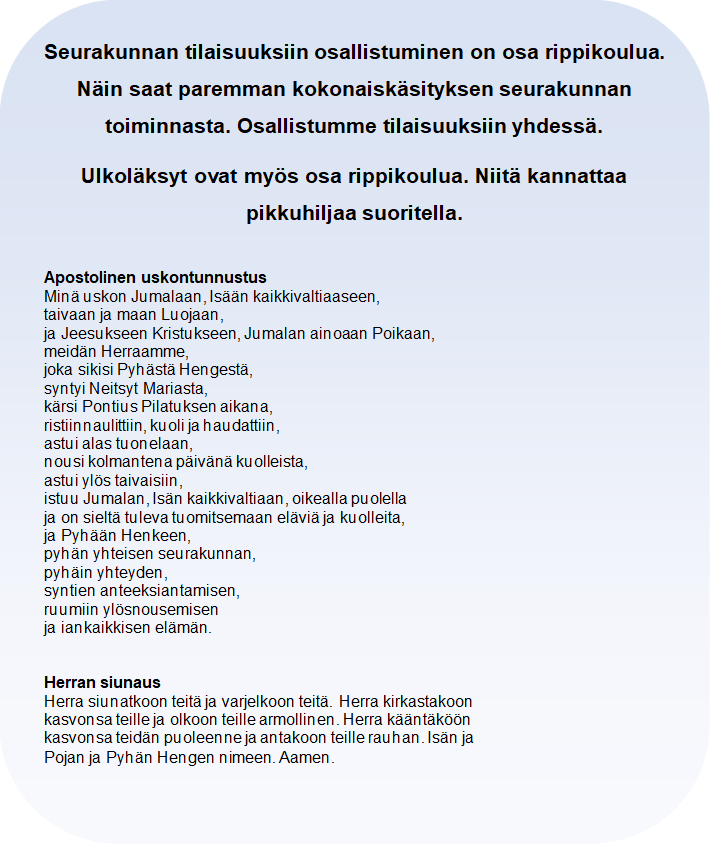 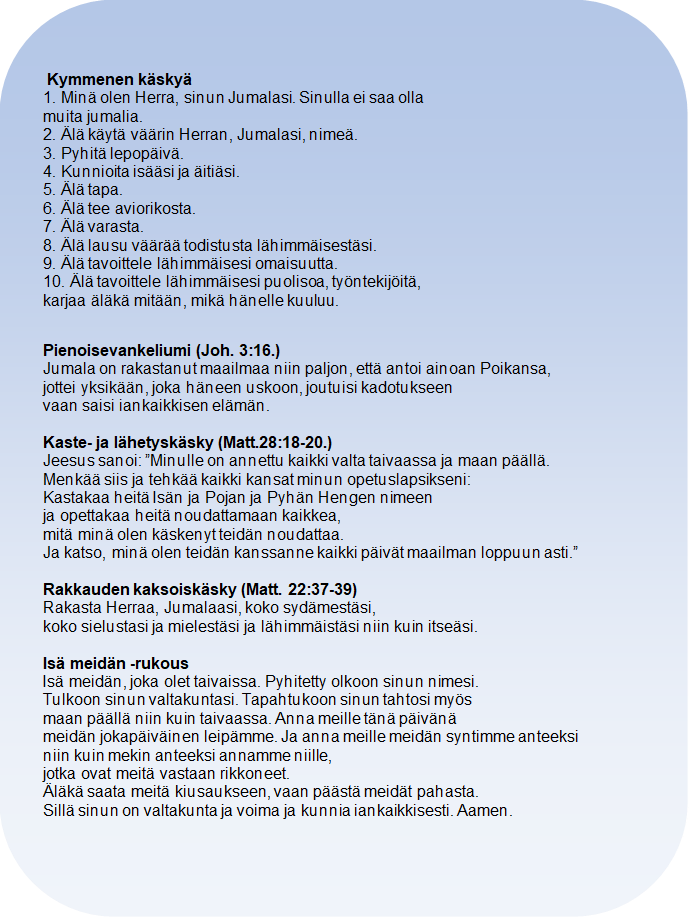 Huittisten rippikoululaisten ryhmäkuva 2021Ryhmäkuvan kuvaa Kuvapassi ja sitä on mahdollisuus ostaa Kuvapassin liikkeestä, Lauttakylänkatu 4, Huittinen. Puh. 040 647 3007